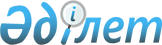 О внесении изменений в Приказ Министра охраны окружающей среды Республики Казахстан от 13 декабря 2007 года № 348-п "Об утверждении Правил инвентаризации выбросов парниковых газов и озоноразрушающих веществ"
					
			Утративший силу
			
			
		
					Приказ Министра охраны окружающей среды Республики Казахстан от 25 мая 2012 года № 170-П. Зарегистрирован в Министерстве юстиции Республики Казахстан 28 июня 2012 года № 7762. Утратил силу приказом Министра энергетики Республики Казахстан от 27 апреля 2016 года № 176      Сноска. Утратил силу приказом Министра энергетики РК от 27.04.2016 № 176.      В соответствии с подпунктом 30) статьи 17 Экологического кодекса Республики Казахстан от 9 января 2007 года ПРИКАЗЫВАЮ:



      1. Внести в приказ Министра охраны окружающей среды Республики Казахстан от 13 декабря 2007 года № 348-п «Об утверждении Правил инвентаризации выбросов парниковых газов и озоноразрушающих веществ» (зарегистрированный в Реестре государственной регистрации нормативных правовых актов № 5094, опубликованный в Собрании актов центральных исполнительных и иных государственных органов Республики Казахстан от 5 мая 2008 года, № 5) следующие изменения:



      в Правилах инвентаризации выбросов парниковых газов и озоноразрушающих веществ, утвержденных указанным приказом:



      заголовок изложить в следующей редакции:

      «Правила инвентаризации выбросов парниковых газов и озоноразрушающих веществ»;



      пункт 3 изложить в следующей редакции:

      «3. Юридические лица, имеющие источники выбросов парниковых газов и озоноразрушающих веществ в атмосферу ежегодно проводят инвентаризацию выбросов парниковых газов и озоноразрушающих веществ и представляют ее в уполномоченный орган в области охраны окружающей среды не позднее 1 апреля следующего за отчетным годом.»;



      пункт 5 изложить в следующей редакции:

      «5. По результатам проведенной инвентаризации выбросов парниковых газов, природопользователи представляют в уполномоченный орган в области охраны окружающей среды отчет об инвентаризации парниковых газов по форме, утвержденной приказом Министра охраны окружающей среды Республики Казахстан от 10 мая 2012 года № 145-ө «Об утверждении формы отчета об инвентаризации парниковых газов» (зарегистрированный в Реестре государственной регистрации нормативных правовых актов № 7692).»;



      пункт 6 исключить;



      заголовок главы 3 изложить в следующей редакции:

      «3. Порядок проведения инвентаризации озоноразрушающих веществ»;



      приложение 1 к Правилам исключить.



      2. Департаменту низкоуглеродного развития обеспечить государственную регистрацию настоящего приказа в Министерстве юстиции Республики Казахстан.



      3. Настоящий приказ вводится в действие по истечении десяти календарных дней после дня его первого официального опубликования.      Министр                                    Н.Каппаров
					© 2012. РГП на ПХВ «Институт законодательства и правовой информации Республики Казахстан» Министерства юстиции Республики Казахстан
				